Annex 12: Suggested LSWDO/ABSNET Certification of SWDA's Existence(Letterhead of LSWDO/ABSNET, if any)CERTIFICATIONThis is to certify that ____________________________________________________(Name of SWDA)located at __________________________________________________________________(Main Office Address)is in existence and implementing the following social welfare and development programs and services in areas within our jurisdiction: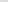 This certification is issued to said organization to support its application with DSWD for:   Licensing  Accreditation  Others, please specify ____________________________________Issued this____________ day of ________________	20____. Issued by:(Signature over Printed Name of LSWDO Officer or ABSNET Officer)           _________________(Designation/Position)Programs and Services Area ofCoverage/ LocationTargetBeneficiaries Contact Person &Designation/PositionOffice/Satellite OfficeContactNumber/s